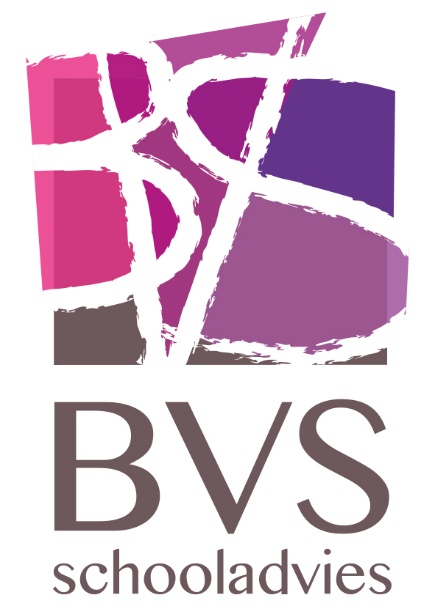 Bijlagen Leerlijnen alle domeinen Klas 5Periodedoelen – leerlijnenPeriode overstijgend aanbodDrie taalperiodesTaalbeschouwing: Directe en indirecte rede, zinsontleding, woordsoorten, lijdend en bedrijvendVeel taal bij andere vakken: toneel schrijven van teksten, begrijpend lezen, spreekbeurten en presentatiesToneel Taal bij andere vakkenTaal bij andere vakkenTaalMondelinge taalvaardigheden (spreken en luisteren) - Klas 5kan gericht doorvragen om de gewenste informatie te verwervenAanboddoelen (1): Kan een standpunt innemen en dat beredeneren; kan luisteren en volgt een gesprek; kan een opdracht aan een ander uitleggen en daarbij eenduidig zijn; kan luisteren naar richtlijnen voor een taakaanpak;Aanboddoelen (2): Kan een groepsgesprek leiden en daarbij letten op de beurtverdeling; kan de juiste frase gebruiken om aan het woord te komen; kan het eigen gespreksdoel tot uitdrukking brengen; kan luisteren als leider in een groepsgesprek;Maakt gebruik van: articulatie, klemtoon, intonatie, spreekpauzeAanboddoelen (1): kan een rollenspel spelen in informele situaties; kan een presentatie houden en daarbij de informatie doseren;Aanboddoelen (2): kan een hexameter of andere langere tekst opzeggen; kan bij het opzeggen van een hexameter of een langere eigen tekst en gedicht blijk geven het voor zich te zien; let bij spreken in de groep en reciteren op klankkleur.Kan de hoofdgedachte van een tekst weergeven en kan onderscheid tussen hoofd- en bijzaken makenAanboddoel: kan luisteren naar redelijk informatiedichte luisterteksten; kan luisteren naar een toneeltekst en naar verhalen uit de Griekse mythen en sagen en epen uit andere culturen.Lezen en begrijpen van teksten - Klas 5Kan jeugdliteratuur belevend lezenAanbod 2: standaard formulier, populaire tijdschriften, notities en schematische informatie, alledaags nieuws, internetteksten, folder, gedichtenAanbod: leesboeken (diverse genres), instructie, handleiding, pagina uit een flora, recensie, draaiboek, logboek, boekbespreking, ingezonden brief, zaakvaktekstAanbodsdoelen: Kan teksten met niet chronologisch tijdsverloop lezen en daarbij de leesstrategie bepalen; herkent het genre; kan de ontwikkeling van de hoofdpersoon beschrijvenKan personages typeren, zowel innerlijk als uiterlijkAanboddoelen (1): leesboeken (diverse genres), instructie, handleiding, pagina uit een flora, recensie, draaiboek, logboek, boekbespreking, ingezonden brief, zaakvaktekstAanboddoelen (2): standaard formulier, populaire tijdschriften, notities en schematische informatie, alledaags nieuws, internetteksten, folder, gedichtenAanboddoelen (3): kan het onderwerp van de tekst benoemenKan teksten met achtergrondinformatie raadplegen en daarbij de juiste leesstrategie bepalenAanboddoelen (1): zoekend lezen; globaal lezen; nauwkeurig lezen; studerend lezen; voorspellen; voorkennis activeren; monitoren; visualiseren; woorden leren uit het verhaal; vragen stellen; hoofdgedachte; samenvatten; mening geven.Aanboddoelen (2): Kan deelnemen aan kinderjury of een dergelijk initiatief;Schrijven van teksten - Klas 5Kan diverse genres en tekstsoorten schrijvenAanboddoelen: Kan nadenken over schrijfaanpak; kan een toneeltekst schrijven; kan schrijven in directe en indirecte rede; kan een verklaring schrijven; kan argumenten bij een standpunt bedenken;Kan een instructietekst als handleiding, draaiboek, logboek, schrijvenAanboddoelen: Is actief betrokken bij gesprekken over schrijfproces en strategieën; kent het gebruik van afkortingen, interpunctie bij directe en indirecte rede; hanteert correcte spelling in eigen teksten voor aangegeven en behandelde categorieën;Grafische vormgeving - Klas 5Schrijft in een leesbaar, eigen handschriftAanboddoelen: Schrijft in een leesbaar, eigen handschrift; kan verschillende schriftsoorten als blok-, koord- en bandschrift schrijven. Kent daarnaast van sierschrift enkele voorbeeldenTechnisch lezen - Klas 55-1 Leest de aangeboden categorieënxAanboddoelen: Herhaling categorieën indien nodig;x5-2 Leest de aangeboden categorieënxAanboddoelen: Kan tempo maken; kan vloeiend lezen;x5-3 Leest de aangeboden categorieënxAanboddoelen: Herhaling categorieën indien nodig;x5-4 Leest de aangeboden categorieënxAanboddoelen: Kan tempo maken; kan vloeiend lezen;xSpelling - Klas 55-1 beheerst behandelde spelling categoriewoordenxAanboddoelen (1a): herhalen: alle doelen categorieën, werkwoorden klas 2, 3 en 4: hakwoord; zingwoord; luchtwoord; plankwoord; langermaakwoord; eer-oor-eur-woord; aai-ooi-oei-woord; eeuw-ieuw-woord; voorvoegsel; klankgroepenwoord; verkleinwoord; achtervoegsel; ei-/au-plaat;xAanboddoelen (1b): kilo-woord; komma-s-woord; centwoord; komma-s-meervoud; politiewoord; colawoord; tropischwoord; aardrijkskundige namen; taxiwoord; theewoord; chefwoord; caféwoord; cadeauwoord; garagewoord; lollywoord; tremawoord; uitbreiden pech-versjexAanboddoelen (1c): uitbreiden langermaakwoordxAanboddoelen (2): militairwoord; leenwoord; werkwoorden: herhalen doelen klas 4, verledentijd van klankvast werkwoord met t; interpunctie: uitbreiding komma.x5-2 beheerst behandelde spelling categoriewoordenxAanboddoelen (1): herhalen categorieën, werkwoorden en uitbreidingen; uitbreiden: tremawoord; koppeltekenxAanboddoelen (2): werkwoorden: verledentijd van klankvast werkwoord met d, verledentijd van klankvast werkwoord met be- ge- ver-; zinsdelen: persoonsvorm, onderwerp, lijdend voorwerp.x5-3 beheerst behandelde spelling categoriewoordenxAanboddoelen (1): herhalen categorieën, werkwoorden en uitbreidingen; trottoirwoord; tussen-e; werkwoorden: voltooide tijd van klankvast werkwoord met z, v en xxAanboddoelen (2): woordsoorten: persoonlijk voornaamwoord, bezittelijk voornaamwoord; zinsdelen: lijdend voorwerp, werkwoordelijk gezegde.x5-4 beheerst behandelde spelling categoriewoordenxAanboddoelen (1): herhalen categorieën, werkwoorden en uitbreidingen; trema meervoudxAanboddoelen (2): Latijns voorvoegsel; werkwoorden: lastige werkwoorden, gebiedende wijs, voltooid deelwoorden zonder be- ge- ver-.xAanboddoelen (2): Latijns voorvoegsel; werkwoorden: lastige werkwoorden, gebiedende wijs, voltooid deelwoorden zonder be- ge- ver-.xDrie rekenperiodes meten en wegenbreuken en decimaal stelselredactiesommenRekenen bij zaakvakkenRekenen bij zaakvakkenRekenenGetallen - Klas 51. Beheerst de standaard procedure voor het kolomsgewijs optellen, aftrekken, vermenigvuldigen en delen.1. Is in staat om te tellen in sprongen over de 10.000 heen.Voor 1F: Kan betekenis geven aan getallen door ze te relateren aan toepassingen in het dagelijks leven.1. Kan in een gestelde tijd opdrachten met de vier hoofdbewerkingen uitrekenen.1. Kent de plaatswaarde van de cijfers in kommagetallen.Voor 1F: Kan kommagetallen op de getallenlijn plaatsen.1. Kent het begrip gemiddelde en kan het berekenen.1. Kent de uitspraak en schrijfwijze van hele getallen, breuken en decimale getallen.1. Kan handig rekenen met grotere getallen en complexere bewerkingen.2. Beheerst de standaard procedure voor het cijferend vermenigvuldigen.2. Kan de vier hoofdbewerkingen met kommagetallen uitvoeren.2. Kent de procedure voor het delen met grotere getallen in aansluiting op het model dat hij/zij al kent.2. Kent het begrip en notatie van kommagetallen.2. Leert werken met de zrm ( voor lln met rekenproblemen).3. Kan de vier hoofdbewerkingen met kommagetallen cijferend uitvoeren.3. Kan het gemiddelde berekenen.2. Kan betekenis geven aan een gemengd getal.3/4. Kent de regels voor afronden en kan die toepassen.3/4. Kan cijferend en schattend delen.3/4. Kan decimale getallen afronden op een heel getal.3/4. Kan standaardprocedures toepassen bij decimale getallen boven de 1000.Meten/meetkunde - Klas 51. Is in staat om vraagstukjes op te lossen rondom tijd, afstand, geld, gewicht, lengte, oppervlakte, omtrek. Zet concrete situaties om in rekentaal.1. Kan ruimtelijke figuren tekenen en herkennen1. Ontdekt de begrippen omtrek en oppervlakte en vindt de formule om beide te berekenen.1. Kan maten toepassen in een context.1. Kent notatie van maten.1. Kan omgaan en rekenen met maat en inhoud.1. Kent begrip inhoud.2. Kan standaardmaten herleiden en optellen en aftrekken.Voor 1F: Kan veel voorkomende maten herleiden.2. Kent noodzakelijke geometrische begrippen.2. Is in staat om zelf vraagstukken te maken rondom tijd, afstand, geld, gewicht, lengte, omtrek en oppervlakte.3. Kan de omtrek van verschillende vormen berekenen.Voor 1F: Kan de omtrek van een rechthoek of vierkant berekenen.3. Kan de inhoud van een kubus berekenen.3. Kan de soorten driehoeken onderscheiden, de soorten vierhoeken en maakt een begin met een verzameling van de kenmerken hiervan.3/4. Ontdekt hoe ze maten kan omzetten.3/4. Kan de oppervlakte van een vorm schatten en berekenen.Voor 1F: Kan de oppervlakte van een rechthoek of vierkant berekenen.3/4. Kan de afstand uitrekenen m.b.v. schaal.3/4. Kan maten omzetten en ordenen.Verbanden - Klas 51. Kan eenvoudige situaties omzetten in tabellen en grafieken.1. Kan gegevens lezen vanuit grafieken en tabellen.1. Kan omgaan met een legenda.Verhoudingen - Klas 51. Kan stambreuken optellen en aftrekken.Aanboddoel: Kan hierbij: helen eruit halen, breuk ervan maken, gelijknamig maken, vereenvoudigen.1. Kan de verhoudingstabel hanteren en inzetten bij het rekenen met breuken.1. Kan eenvoudige breuken vergelijken en ordenenVoor 1F: Kan elementaire breuken op de getallenlijn plaatsen.2. Kan de relatie tussen gewone breuk en kommagetal leggen.2. Kan de stambreuken ½, ¼, 1/5 1/8, 1/10 omzetten in een kommagetal.Voor 1F: Eventueel met zakrekenmachine.2. Ontdekt hoe zij stambreuken kan delen en vermenigvuldigen.Voor 1F: Wel aanbieden, hoeft niet te worden beheerst.2. Kan de vier hoofdbewerkingen met breuken uitvoeren.Voor 1F: Kan optellen en aftrekken met breuken.2. Kan breuken vergelijken en gelijknamig maken.2. Kan moeilijkere breuken en gemengde getallen optellen en aftrekken.Voor 1F: Kan veelvoorkomende breuken en gemengde getallen optellen en aftrekken.2. Kan breuken en kommagetallen plaatsen op de getallenlijn.2. Kan moeilijkere breuken omzetten in kommagetallen.Voor 1F: Eventueel met zakrekenmachine.2. Herkent verhoudingen in verschillende contexten.3. Kan een heel getal vermenigvuldigen met breuk.3. Kan gewone breuken omzetten in kommagetallen.Voor 1F: Eventueel met zakrekenmachine.3. Kan standaardprocedures toepassen bij lastige breuken.Voor 1F: Kan optellen en aftrekken met breuken.3. Begrijpt decimale structuur van het metriek stelsel3. Kent schrijfwijze 1/4 x 260 of 260/4.Vier tot vijf zaakvakperiodeseconomische aardrijkskunde, aardrijkskunde (Rijn)geschiedenis oude culturen Griekenbiologie plantkundevaklessenAardrijkskunde - Klas 5AK-1 Weet waar het water uit de eigen leefomgeving vandaan komt.Aanboddoel (1): Maakt aan de hand van de loop van een grote Europese rivier kennis met karakteristieken in landschap, wonen, werken, verkeer en recreatie.Aanboddoel (2): Maakt kennis met maatregelen die in Nederland en Europa genomen werden en worden om bewoning van door water bedreigde gebieden mogelijk te maken.Aanboddoel (3): Maakt kennis met begrippen als: gletsjers, passen, noord-/zuidhelling, stroomgebied, delta.AK-1 Kent typische Europese aardrijkskundige verschijnselen in relatie tot de eigen streek.Aanboddoel: Kan Europese landschappen aan grondsoorten herkennen.AK-1 Kan een kaart met legenda ontwerpen, waarin landschap, wonen, werken, verkeer en recreatie zichtbaar worden.Aanboddoel: Bouwt een innerlijk beeld van Europa op - mental map.AK-1 Kan een register in een atlas gebruiken.Aanboddoel: Kan landen, hoofdsteden, grote rivieren en hooggebergten van Europa opzoeken en aanwijzen.AK-2 Leert het proces van product tot consument kennen.Aanboddoel (1): Kiest een product uit het dagelijks blikveld.Aanboddoel (2): Leert samenhang zien tussen een productieproces en landschap, wonen, werken, verkeer, milieu en industrie.Aanboddoel (3): Maakt kennis met begrippen als: industrie, fabriek, energiebronnen, duurzaamheid, diensten, commercieel, prijs-kwaliteitverhouding, consumptiepatroon.AK-2 Kan thematische en topografische kaarten met legenda maken en lezen.Aanboddoel: Kent karakteristieke eigenschappen van landen in Europa ten aanzien van bodemgesteldheid, recreatie, handel, industrie en levenswijze van de mensen.AK-2 Kent de kaart van Europa met landen, hoofdsteden, grote rivieren en hooggebergten.Aanboddoel: Bouwt een innerlijk beeld van Europa op - mental map.AK-2 Kent de landen van de Europese Unie.Aanboddoel: Leert tenminste over twee lidstaten van EU en twee landen die in 2004 lid werden.Geschiedenis - Klas 5GS-1 Leert uit diverse bronnen over de verschillende tijdvakken in relatie tot de oude culturenAanboddoel (1): Leert over bijv. India, Perzië, Mesopotamië, Egypte.Aanboddoel (2): Maakt kennis met verschillende geestelijke stromingen, bijv. Hindoeïsme en Boeddhisme.Aanboddoel (3): Legt relatie tussen het eigen leven en dat van mensen vroeger.Aanboddoel (4): Maakt kennis met de canon van Nederland.Aanboddoel (5): Kent begrippen als: eeuw, millennium, stamboom, tijdbalk, jaartelling.GS-1 Kan de grote lijnen van een cultuurperiode op een tijdbalk zichtbaar maken.GS-2 Leert uit diverse bronnen over het tijdvak van de Griekse cultuurAanboddoel (1): Leert over bijv. democratie, olympische spelen, 7 kunsten, Griekse en Spartaanse opvoeding.Aanboddoel (2): Legt relatie tussen het eigen leven en dat van mensen vroeger.Aanboddoel (3): Maakt kennis met de canon van Nederland.Aanboddoel (4): Kent begrippen als: historische bronnen, democratie, regering, landbestuur, verkiezingen.GS-2 Kan gebeurtenissen en ontwikkelingen van verschillende mensen op een tijdbalk plaatsen.Aanboddoel: Kent begrippen als: interval en schaal op de tijdbalk, begin en einde van een gebeurtenis.Biologie: plantkunde klas 5Kan kenmerken van verschillende planten benoemen.Maakt kennis met de opbouw van de flora, van schimmel tot tweezaadlobbigen.Maakt kennis met groeiwijze en biotoop van verschillende soorten planten. Maakt kennis met verschillende soorten dieren in samenhang met de plantenwereld, zoals insecten en ongewervelden. Kent begrippen als: voedselkringloop, bestuiven, wortel, stengel, blad, bloem, vrucht, zaad, overerving en klonen, manieren van verspreiden, gezond voedingspatroon, duurzame landbouw, ontbossing, broeikaseffect.Kan planten op basis van overeenkomstige kenmerken indelen in hoofdgroepen.Kent begrippen als: schimmels, wieren, mossen, paardenstaarten, varens en zaadplanten